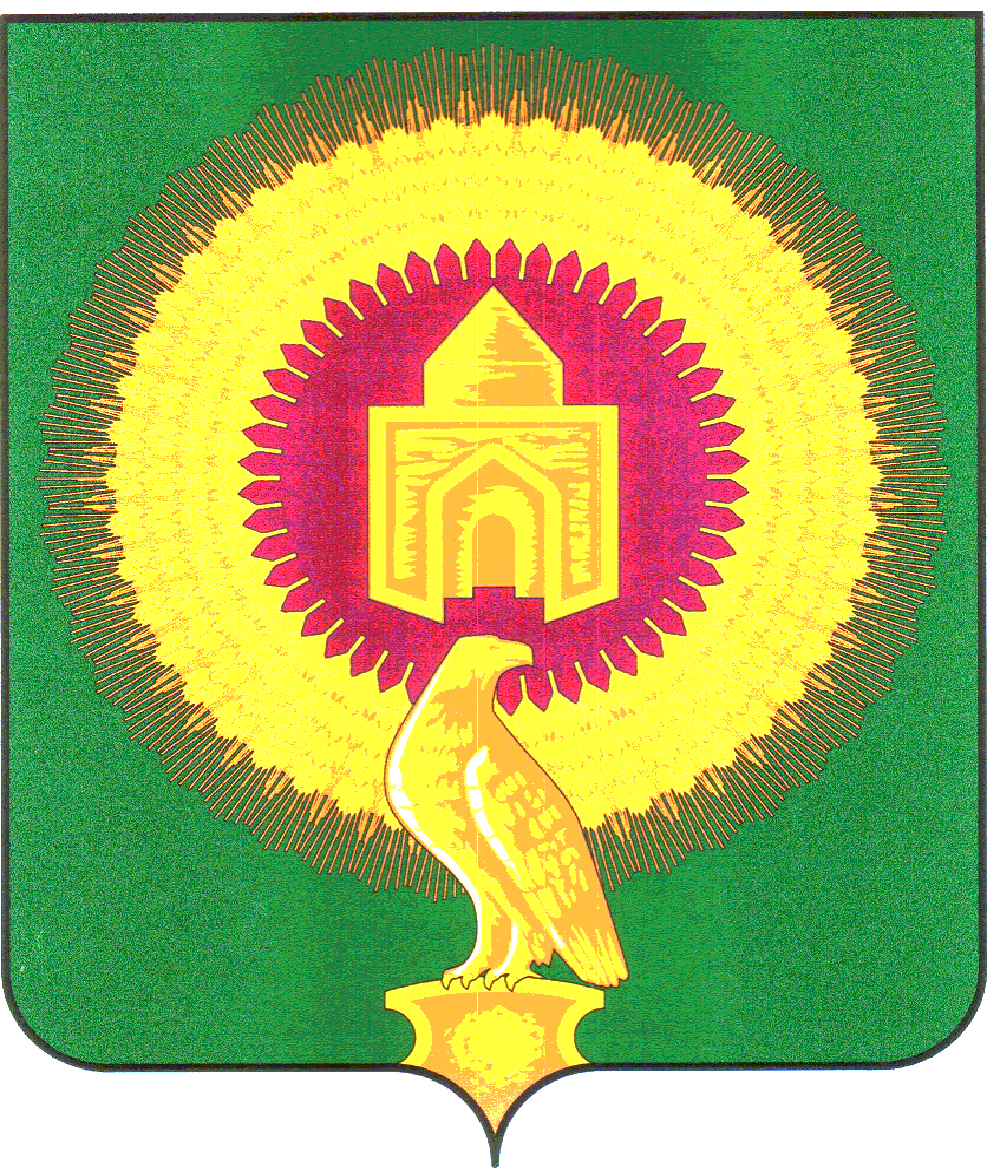 Администрация Лейпцигского сельского поселения Варненскогомуниципального района Челябинской областиРАСПОРЯЖЕНИЕ         от 19.12.2016г							                  	№ 24/2Об утверждении нормативных затратна обеспечении функций администрацииЛейпцигского сельского поселения Варненскогомуниципального района Челябинской области            В соответствии с частью 5  статьи 19 Федерального закона от 05.04.2013 № 44-ФЗ «О контрактной системе в сфере закупок товаров, работ, услуг для обеспечения государственных и муниципальных нужд», постановлением Правительства Российской Федерации от 13.10.2015г № 1047 «Об общих правилах определения нормативных затрат на обеспечение функций государственных органов, органов управления государственными внебюджетными фондами и муниципальных органов, включая соответственно территориальные органы и подведомственные казенные учреждения», постановлением администрации Варненского муниципального района Челябинской области от 28.12.2015г. № 977  «Об утверждении Требований к определению нормативных затрат для обеспечения функций органов местного самоуправления муниципального образования «Варненский муниципальный район», главных распорядителей бюджетных средств и подведомственных им муниципальных казенных и бюджетных учреждений»1. Утвердить Нормативные затраты на обеспечение функций администрации Лейпцигского сельского поселения Варненского муниципального района Челябинской области (прилагается).2. Бухгалтеру финотдела Сухаревой Ф.Г. в течение 30 рабочих дней со дня подписания настоящего постановление обеспечить его размещение в Единой информационной системе в сфере закупок (http://zakupki.gov.ru).3. Контроль за исполнением настоящего распоряжения возложить на заместителя главы поселения администрации Лейпцигского сельского поселения Варненского муниципального района, начальника финансового отдела Е.А.Пашкову.    Глава поселения 					   		Пискунова Э.Т.УТВЕРЖДЕНО  постановлением администрации  Лейпцигского сельского поселения Варненского муниципального района    от «_19»_декабря__2016 №_24/2_Нормативные затраты на обеспечение функцийАдминистрации Лейпцигского сельского поселения Варненского муниципального района Челябинской области1. Настоящее Положение регулирует порядок определения нормативных затрат на обеспечение функций администрации Лейпцигского сельского поселения Варненского муниципального района Челябинской области(далее – нормативные затраты). 2. Нормативные затраты применяются для обоснования объекта и (или) объектов закупки администрации Лейпцигского сельского поселения Варненского муниципального района Челябинской области.     3. Общий объем затрат, связанных с закупкой товаров, работ, услуг, рассчитанный на основе нормативных затрат, не может превышать объем доведенных администрации Лейпцигского сельского поселения Варненского муниципального района  Челябинской области лимитов бюджетных обязательств на закупку товаров, работ, услуг в рамках исполнения бюджета.1. Затраты на информационно-коммуникационные технологии:1.1. Затраты на абонентскую плату за услуги связи () определяются по формуле: 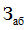 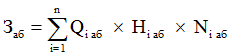 где: - количество абонентских номеров пользовательского (оконечного) оборудования, подключенного к сети местной телефонной связи, используемых для передачи голосовой информации (далее – абонентский номер для передачи голосовой информации), с i- ой абонентской платой;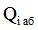  - ежемесячная  i- я абонентская плата в расчете на один абонентский номер для передачи голосовой информации;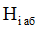 - количество месяцев предоставления услуги с i- ой абонентской платой.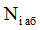 1.2. Затраты на повременную оплату местных, междугородних и международных телефонных соединений () определяются по формуле: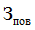 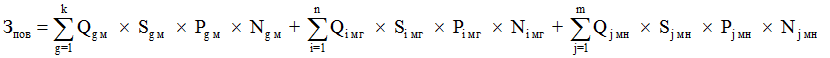 где:- количество абонентских номеров для передачи голосовой информации, используемых для местных телефонных соединений, с g-м тарифом;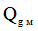 - продолжительность местных телефонных соединений в месяц в расчете на один абонентский номер для передачи полосовой информации по g-му тарифу;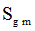 - цена минуты разговора при местных телефонных соединениях по g-му тарифу;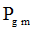 - количество месяцев предоставления услуги местной телефонной связи по g-му тарифу;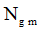 - количество абонентских номеров для передачи голосовой информации, используемых для междугородних телефонных соединений с i-м тарифом;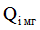 - продолжительность междугородних телефонных соединений в месяц в расчете на один абонентский телефонный номер для передачи голосовой информации по i-му тарифу;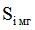 - цена минуты при междугородних телефонных соединениях по i-му тарифу;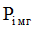 - количество месяцев предоставления услуги междугородней телефонной связи по i-му тарифу;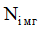 - количество абонентских номеров при передаче голосовой информации, используемых для международных телефонных соединений с j-м тарифом;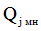 - продолжительность международных телефонных соединений в месяц в расчете на один абонентский номер для передачи голосовой информации по j-му тарифу;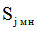 - цена минуты разговора при международных телефонных соединениях по j-му тарифу;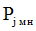 - количество месяцев предоставления услуги международной телефонной связи по j-му тарифу.Абонентская плата за междугороднюю  телефонную связь не более 100 руб.1.3. Затраты на сеть Интернет и услуги интернет - провайдеров () определяются по формуле: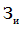 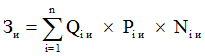 где:- количество каналов передачи данных сети Интернет с i-ой пропускной способностью;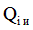 - месячная цена аренды канала передачи данных сети Интернет с i-ой пропускной способностью;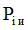 - количество месяцев аренды канала передачи данных сети Интернет с i-ой пропускной способностью.Расчет производится в соответствии с нормами согласно таблице № 3.Таблица № 3*Каналы передачи данных как постоянные так и мобильные для АРМ (в том числе) ноутбуки) не имеющие возможности подключения к постоянным каналам передачи данных.1.4. Затраты на оплату иных услуг связи в сфере информационно-коммуникационных технологий () определяются по формуле: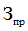 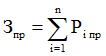 где:- цена по i-ой иной услуге связи, определяемая по фактическим данным отчетного финансового года.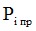 2. Затраты на содержание имущества. При определении затрат на техническое обслуживание и регламентно - профилактический ремонт применяется перечень работ по техническому обслуживанию и регламентно - профилактическому ремонту и нормативным трудозатратам на их выполнение, установленный в эксплуатационной документации или утвержденном регламенте выполнения таких работ.2.1. Затраты на техническое обслуживание и регламентно – профилактический ремонт вычислительной техники () определяется по формуле: 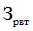 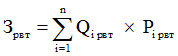 где:- фактическое количество i-х рабочих станций, но не более предельного количества i-х рабочих станций;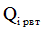 - цена технического обслуживания и регламентно – профилактического ремонта в расчете на одну i-ю рабочую станцию в год.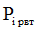 2.2. Затраты на техническое обслуживание и регламентно – профилактический ремонт оборудования по обеспечению безопасности информации () определяются по формуле: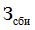 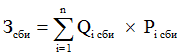 где:- количество единиц i-го оборудования по обеспечению безопасности информации;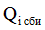 - цена технического обслуживания и регламентно – профилактического ремонта одной единицы i-го оборудования в год.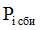 	2.3. Затраты на техническое обслуживание и регламентно – профилактический ремонт системы телефонной связи (автоматизированных телефонных станций) () определяются по формуле: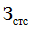 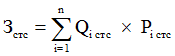 где:- количество автоматизированных телефонных станций i-го вида;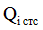 - цена технического обслуживания и регламентно – профилактического ремонта одной автоматизированной станции i-го вида в год.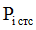 2.4. Затраты на техническое обслуживание и регламентно – профилактический ремонт систем бесперебойного питания () определяются по формуле: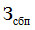 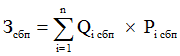 где:- количество модулей бесперебойного питания i-го вида;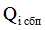 - цена технического обслуживания и регламентно – профилактического ремонта одного модуля бесперебойного питания i-го вида в год.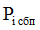 2.5. Затраты на техническое обслуживание и регламентно – профилактический ремонт принтеров, многофункциональных устройств и копировальных аппаратов (оргтехники) () определяются по формуле: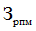 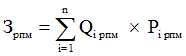 где:- количество i-х принтеров, многофункциональных устройств и копировальных аппаратов (оргтехники);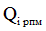 - цена технического обслуживания и регламентно – профилактического ремонта i-х принтеров, многофункциональных устройств и копировальных аппаратов (оргтехники) в год.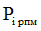 3. Затраты на приобретение прочих работ и услуг, не относящихся к затратам на услуги связи, аренду и содержание имущества.3.1. Затраты на оплату услуг по сопровождению программного обеспечения и приобретение простых (неисключительных) лицензий на использование программного обеспечения () определяются по формуле: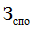 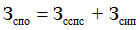 где:- затраты на оплату услуг по сопровождению справочно – правовых систем;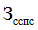 - затраты на оплату услуг по сопровождению и приобретению иного программного обеспечения.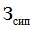 В затраты на оплату услуг по сопровождению программного обеспечения и приобретение простых (неисключительных) лицензий на использование программного обеспечения не входят затраты на приобретение общесистемного программного обеспечения.3.2. Затраты на оплату услуг по сопровождению справочно – правовых систем () определяются по формуле: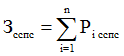 где:- цена сопровождения i-й справочно – правовой системы, определяемая согласно перечню работ по сопровождению справочно – правовых систем и нормативным трудозатратам на их выполнение, установленным в эксплуатационной документации или утвержденном регламенте выполнения работ по сопровождению справочно – правовых систем.3.3. Затраты на оплату услуг по сопровождению и приобретению иного программного обеспечения () определяются по формуле: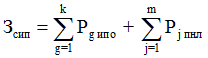 где:- цена сопровождения g-го иного программного обеспечения, за исключением справочно – правовых систем, определяемая согласно перечню работ по сопровождению g-го иного программного обеспечения и нормативным трудозатратам на их выполнение, установленным в эксплуатационной документации или утвержденном регламенте выполнения работ по сопровождению g-го иного программного обеспечения;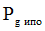 - цена простых (неисключительных) лицензий на использование программного обеспечения на j-е программное обеспечение, за исключением справочно – правовых систем.Примечание: Количество услуг по сопровождению справочно-правовых систем может отличаться от приведенного в зависимости от решаемых административных задач. При этом оплата услуг осуществляется в пределах доведенных лимитов бюджетных обязательств на обеспечение функций финансового управления администрации Варненского муниципального района.3.4. Затраты на приобретение простых (неисключительных) лицензий на использование программного обеспечения по защите информации () определяются по формуле: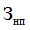 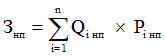 где:- количество приобретенных простых (неисключительных) лицензий на использование программного обеспечения по защите информации;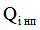 - цена единицы простой (неисключительной) лицензии на использование i-го программного обеспечения по защите информации.4. Затраты на приобретение основных средств.4.1. Затраты на приобретение принтеров, многофункциональных устройств и копировальных аппаратов (оргтехники) () определяются по формуле: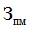 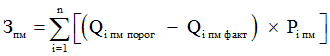 где:- количество i-го типа принтера, многофункционального устройства и копировального аппарата (оргтехники); 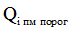 - фактическое количество i-го типа принтера, многофункционального устройства и копировального аппарата (оргтехники);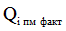 - цена одного i-го типа принтера, многофункционального устройства и копировального аппарата (оргтехники); .	Принтер и МФУ по одному на каждый отдел, при сроке эксплуатации не более 7 лет. По мере необходимости  приобретаются устройства за счет средств, выделяемых  на эти цели. 4.2. Затраты на приобретение материальных запасов.4.2.1. Затраты на приобретение мониторов () определяются по формуле: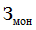 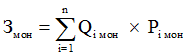 где:- планируемое к приобретению количество мониторов для i-ой должности;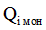 - цена одного монитора для i-ой должности.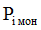 Приобретение мониторов производится с целью замены неисправных, входящих в состав рабочих станций в пределах утвержденных на эти цели лимитов бюджетных обязательств по соответствующему коду бюджетной классификации расходов бюджета.4.2.2. Затраты на приобретение системных блоков () определяются по формуле: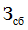 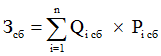 где:- планируемое к приобретению количество i-х системных блоков;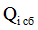 - цена одного i-го системного блока.Расчет производится в соответствии с нормами согласно таблице № 6.Таблица № 6Приобретение системных блоков производится с целью замены неисправных, входящих в состав рабочих станций в пределах утвержденных на эти цели лимитов бюджетных обязательств по соответствующему коду бюджетной классификации расходов бюджета.4.2.3. Затраты на приобретение других запасных частей для вычислительной техники () определяются по формуле: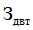 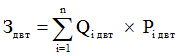 где:- планируемое к приобретению количество i-х запасных частей для вычислительной техники, которое определяется по средним фактическим данным за три предыдущих финансовых года;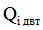 - цена одной единицы i-ой запасной части для вычислительной техники.Расчет производится в соответствии с нормами согласно таблице № 7.Таблица № 74.2.4. Затраты на приобретение магнитных и оптических носителей информации () определяются по формуле: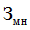 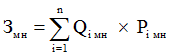 где:- планируемое к приобретению количество i-го носителя информации;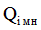 - цена одной единицы i-го носителя информации.	По одному носителю в каждый отдел финансового управления, после истечения срока эксплуатации.4.3. Затраты на оплату расходов по договорам об оказании услуг, связанных с проездом и наймом жилого помещения в связи с командированием работников, заключаемым со сторонними организациями.4.3.1. Затраты на оплату расходов по договорам об оказании услуг, связанных с проездом и наймом жилого помещения в связи с командированием работников, заключаемым со сторонними организациями () определяются по формуле: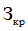 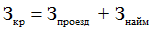 где:- затраты по договору на проезд к месту командирования и обратно;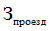 - затраты по договору найма жилого помещения на период командирования.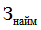 4.3.2. Затраты по договору на проезд к месту командирования и обратно () определяются по формуле: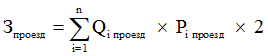 где:- количество командированных работников по i-му направлению командирования;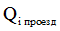 - цена проезда по i-му направлению командирования.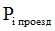 4.3.3. Затраты по договорам найма жилого помещения на период командирования () определяются по формуле: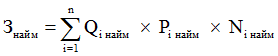 где:- количество командированных работников по i-му направлению командирования;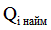 - цена найма жилого помещения в сутки по i-му направлению командирования;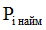 - количество суток нахождения в командировке по i-му направлению командирования.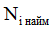 4.4. Затраты на вывоз твердых бытовых отходов () определяются по формуле: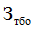 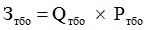 где:- количество куб. метров твердых бытовых отходов в год;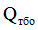 - цена вывоза 1 куб. метра  твердых бытовых отходов.4.5. Затраты на техническое обслуживание и ремонт транспортных средств определяются по фактическим затратам в отчетном финансовом году.4.6. Затраты на техническое обслуживание и регламентно-профилактический ремонт бытового оборудования определяются по фактическим затратам в отчетном финансовом году, в пределах средств, выделенных на эти цели.4.7. Затраты на приобретение прочих работ и услуг, не относящихся к затратам на услуги связи, транспортные услуги, оплату расходов по договорам об оказании услуг, связанных с проездом и наймом жилого помещения в связи с командированием работников, заключаемым со сторонними организациями, а также к затратам на коммунальные услуги, аренду помещений и оборудования, содержание имущества в рамках прочих затрат и затратам на приобретение прочих работ и услуг в рамках затрат на информационно- коммуникационные технологии..4.7.1. Затраты на приобретение информационных услуг, которые включают в себя затраты на приобретение иных печатных изданий, справочной литературы, а также подачу объявлений в печатные издания () определяются по фактическим затратам в отчетном финансовом году.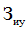 4.7.2.. Затраты на проведение предрейсового и послерейсового осмотра водителей транспортных средств () определяются по формуле: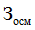 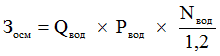 где:- количество водителей;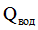 - цена проведения одного предрейсового и послерейсового осмотра;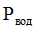 - количество рабочих дней в году.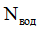 1,2 – поправочный коэффициент, учитывающий неявки на работу по причинам, установленным трудовым законодательством Российской Федерации (отпуск, больничный лист). 4.7.3. Затраты на приобретение полисов обязательного страхования гражданской ответственности владельцев транспортных средств ()определяются в соответствии с базовыми ставками страховых тарифов и коэффициентами страховых тарифов, установленными указаниями Центрального банка Российской Федерации от 19 сентября 2014 года № 3384-У «О предельных размерах базовых ставок страховых тарифов и коэффициентах страховых тарифов, требованиях к структуре страховых тарифов, а также порядке их применения страховщиками при определении страховой премии по обязательному страхованию гражданской ответственности владельцев транспортных средств, по формуле: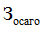 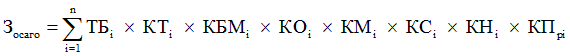 где:- предельный размер базовой ставки страхового тарифа по i-му транспортному средству;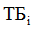 - коэффициент страховых тарифов в зависимости от территории преимущественного использования i-го транспортного средства;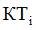 - коэффициент страховых тарифов в зависимости от наличия или отсутствия страховых возмещений при наступлении страховых случаев, произошедших в период действия предыдущих договоров обязательного страхования по i-му транспортному средству;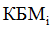 - коэффициент страховых тарифов в зависимости от наличия сведений о количестве лиц допущенных к управлению i-м транспортным средством;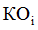 - коэффициент страховых тарифов в зависимости от технических характеристик i-го транспортного средства;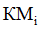 - коэффициент страховых тарифов в зависимости от периода использования i-го транспортного средства;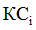 - коэффициент страховых тарифов в зависимости от наличия нарушений, предусмотренных пунктом 3 статьи 9 Федерального закона от 25 апреля 2002 года № 40-ФЗ «Об обязательном страховании гражданской ответственности владельцев транспортных средств»;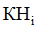 - коэффициент страховых тарифов в зависимости от наличия в договоре обязательного страхования условия, предусматривающего возможность управления  i-м транспортным средством с прицепом к нему..4.8 Затраты на приобретение материальных запасов, не отнесенных к затратам на приобретение материальных запасов в рамках затрат на информационно-коммуникационные технологии.4.8.1. Затраты на приобретение канцелярских принадлежностей () определяются по формуле: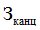 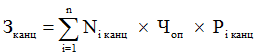 где:- количество i-го предмета канцелярских принадлежностей в соответствии с нормативами канцелярских принадлежностей в расчете на основного работника;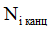 - расчетная численность основных работников;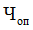 - цена i-го предмета канцелярских принадлежностей в соответствии с нормативами цены канцелярских принадлежностей.Приобретение по мере необходимости в  пределах утвержденных на эти цели лимитов бюджетных обязательств по соответствующему коду бюджетной классификации расходов бюджета.4.8.2.. Затраты на приобретение хозяйственных товаров и принадлежностей () определяются по формуле: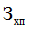 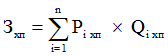 где:- цена i-й единицы хозяйственных товаров и принадлежностей в соответствии с нормативами цены хозяйственных товаров и принадлежностей;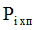 - количество i-го хозяйственного товара и принадлежности в соответствии с нормативами количества хозяйственных товаров и принадлежностей.Приобретение по мере необходимости в  пределах утвержденных на эти цели лимитов бюджетных обязательств по соответствующему коду бюджетной классификации расходов бюджета.4.8.3. Затраты на приобретение горюче-смазочных материалов () определяются по формуле: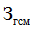 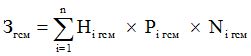 где:- норма расхода топлива на 100 километров пробега транспортного средства согласно методическим рекомендациям «Нормы расхода топлив и смазочных материалов на автомобильном транспорте», предусмотренным приложением к распоряжению Министерства транспорта Российской федерации от  14 марта 2008 года № АМ-23-р; с учетом повышающих коэффициентов в зимний период времени.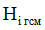 - цена одного литра горюче-смазочного материала по i-му транспортному средству;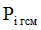 - планируемое количество рабочих дней использования i-го транспортного средства в очередном финансовом году.4.8.4. Затраты на приобретение запасных частей для транспортных средств определяются по фактическим затратам в отчетном финансовом году с учетом предельных нормативов, применяемых при расчете нормативных затрат на приобретение служебного легкового автотранспорта.. .4.9 Затраты на дополнительное профессиональное образование.4.9.1. Затраты на приобретение образовательных услуг по профессиональной переподготовке и повышению квалификации () определяются по формуле: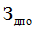 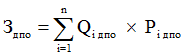 где: - количество работников, направляемых на i-й вид дополнительного профессионального образования;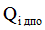 - цена обучения одного работника по i-му виду дополнительного профессионального образования.Количество услуг на приобретение образовательных услуг по профессиональной переподготовке и повышению квалификации, а также по индивидуальным программам и участие в семинарах может отличаться от приведенного в зависимости от решаемых административных задач. При этом оплата данных услуг осуществляется в пределах доведенных лимитов бюджетных обязательств на обеспечение функций  администрации Лейпцигского сельского поселения Варненского муниципального района Челябинской области.Примечание: Цена работ и услуг определяется в соответствии со статьей 22 Федерального закона от 05.04.2013 № 44-ФЗ «о контрактной системе в сфере закупок товаров, работ, услуг для обеспечения государственных и муниципальных нужд»Абонентская плата за местную телефонную связь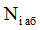 Абонентская плата за местную телефонную связь     6Не более 600,0012Затраты на сеть «Интернет» и услуги интернет провайдеровЗатраты на сеть «Интернет» и услуги интернет провайдеров1Не более 500012Услуги по сопровождению справочно–правовых систем (Консультант Плюс),рублей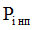 Услуги по сопровождению справочно–правовых систем (Консультант Плюс)Не более 8300,0Программный продукт (ПП) и - рублейПП «1С-Бухгалтерия»Не более 100000,00ПП «СТЭК»Не более 25000,00ПП СТЭК-ТРАСТНе более 8000,00НаименованиеОбслуживание сайта администрацииНе более 6000,00Генерация ключейНе более 11000,00Антивирус КасперскогоНе более 30000,00№ п/пНаименованиеКоличество Цена за ед. (руб.)№ п/пНаименование1.Монитор5 % от количества эксплуатируемых рабочих станций (без учета рабочих станций на базе ноутбуков и моноблоков) с округлением до целого числа5 % от количества эксплуатируемых рабочих станций (без учета рабочих станций на базе ноутбуков и моноблоков) с округлением до целого числадо 8 тыс.2.Системный блок5 % от количества эксплуатируемых рабочих станций (без учета рабочих станций на базе ноутбуков и моноблоков) с округлением до целого числа5 % от количества эксплуатируемых рабочих станций (без учета рабочих станций на базе ноутбуков и моноблоков) с округлением до целого числадо 40 тыс.№ п/пЗапасные части для вычислительной техникиКоличество Цена за 1 ед.(руб.) Управление финансов администрации Нижнеломовского районаУправление финансов администрации Нижнеломовского районаУправление финансов администрации Нижнеломовского районаУправление финансов администрации Нижнеломовского района1.Запчасти для серверовСреднее за 3 предыдущих финансовых годадо 30 тыс.2.ПрочееСреднее за 3 предыдущих финансовых годадо 5 тыс..Среднее за 3 предыдущих финансовых годаПовышение квалификации, рублейОбучение по индивидуальным программам и участие в семинарах, рублейНе более 60000,00Не более 30000,00